Advance English Academy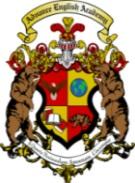 Vacation Request FormName: _________________________________________________ Date: ______________________Phone Number: _______________________________ Email: ________________________________Please read and follow the Vacation Policy before it is approved: If you have received a Warning Letter in the past 2 months, you may not take a vacation. You must have studied at the school for 3 full quarters before you can take flexible vacation.Flexible vacation can only be taken immediately following a fixed vacation week.Vacation (fixed/flexible) can only be taken at the start of a quarter (not in the middle).You must resume classes after your vacation. Students who fail to do so will be terminated.Before leaving on vacation, confirm if your I-20 needs to be extended.If you are taking vacation outside of the USA, you must contact Student Services or Operations to confirm you have appropriate documents.□ I have read and understood the above vacation policies.□ I have confirmed my I-20 program end date is not during my vacation period.
I am requesting:□ 1 week of fixed vacation.Additional weeks of flexible vacation (do not fill out unless you’re eligible) -- choose only one option:	□ 0 weeks
	□ 1 week
	□ 2 weeks
	□ 3 weeks
	□ 4 weeks
	□ 5 weeks
	□ 6 weeksStudent’s Signature: ___________________________________________________________________